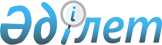 О внесении изменений и дополнений в решение Казалинского районного маслихата от 24 декабря 2014 года № 266 "О районном бюджете на 2015-2017 годы"
					
			С истёкшим сроком
			
			
		
					Решение Казалинского районного маслихата Кызылординской области от 01 апреля 2015 года № 299. Зарегистрировано департаментом юстиции Кызылординской области 10 апреля 2015 года № 4948. Прекращено действие в связи с истечением срока      В соответствии с Бюджетным кодексом Республики Казахстан "Бюджетный кодекс Республики Казахстан" от 4 декабря 2008 года и Законом Республики Казахстан от 23 января 2001 года "О местном государственном управлении и самоуправлении в Республике Казахстан" Казалинский районный маслихат РЕШИЛ:

       Внести в решение ХХХІХ сессии Казалинского районного маслихата от 24 декабря 2014 года № 266 "О районном бюджете на 2015-2017 годы" (зарегистрировано в Реестре государственной регистрации нормативных правовых актов за номером 4838, опубликовано в районной газете "Тұран-Қазалы" от 16 января 2015 года № 6-9, от 18 января № 10-13, от 21 января № 14-15) следующие изменения и дополнения:

      пункт 1 изложить в новой редакции:

      "1. Утвердить районный бюджет на 2015-2017 годы согласно приложениям 1, 2 и 3, в том числе на 2015 год в следующих объемах:

      1) доходы – 10344014 тысяч тенге, в том числе:

      налоговые поступления – 1616414 тысяч тенге;

      неналоговые поступления – 21300 тысяч тенге;

      поступления от продажи основного капитала – 20451 тысяч тенге;

      поступления трансфертов – 8685849 тысяч тенге;

      2) затраты – 10427177,2 тысяч тенге;

      3) чистое бюджетное кредитование – 129733 тысяч тенге;

      бюджетные кредиты – 166488 тысяч тенге;

      погашение бюджетных кредитов – 36755 тысяч тенге;

      4) сальдо по операциям с финансовыми активами – 9620 тысяч тенге;

      приобретение финансовых активов – 9620 тысяч тенге;

      поступления от продажи финансовых активов государства – 0;

      5) дефицит (профицит) бюджета – -222516,2 тысяч тенге;

      6) финансирование дефицита (использование профицита) бюджета – 222516,2 тысяч тенге.

       пункт 3 дополнить подпунктом 12) нового содержания:

      "12) на укрепление материально-технической базы ветеринарных пунктов 6400 тысяч тенге;";

      дополнить пунктом 3-1 нового содержания:

      "3-1. Учесть, что в областном бюджете на 2015 год за счет республиканского бюджета предусмотрены нижеследующие целевые текущие трансферты бюджету района:

      1) на реализацию государственного образовательного заказа в дошкольных организациях образования;

      2) на повышение оплаты труда учителям, прошедшим повышение квалификации по трехуровневой системе;

      3) на выплату государственных пособий на детей до 18 лет;

      4) на оказание социальной защиты и помощи населению;

      5) на проведение мероприятий, посвященных семидесятилетию Победы в Великой Отечественной войне;

      6) на выплату ежемесячной надбавки за особые условия труда к должностным окладам работников государственных учреждений, не являющихся государственными служащими, а также работников государственных казенных предприятий, финансируемых из местных бюджетов;

      7) на содержание штатной численности отделов регистрации актов гражданского состояния;

      8) на содержание подразделений местных исполнительных органов агропромышленного комплекса;";

      "исключить подпункты 1), 3) пункта 4;";

       подпункт 2) пункта 4 изложить в новой редакции:

      "2) на развитие транспортной инфраструктуры 175386 тысяч тенге;";

      дополнить пунктами 4-1 и 4-2 следующего содержания:

      "4-1. Учесть, что в областном бюджете на 2015 год за счет республиканского бюджета предусмотрены нижеследующие целевые трансферты на развитие бюджету района:

      1) на развитие коммунального хозяйства;

      2) на развитие транспортной инфраструктуры;

      3) на проектирование, развитие и (или) обустройство инженерно-коммуникационной инфраструктуры;

      4) на увеличение уставных капиталов специализированных уполномоченных организаций.

      4-2. Учесть, что в областном бюджете на 2015 год за счет республиканского бюджета предусмотрены нижеследующие бюджетные кредиты бюджету района: 

      1) для реализации мер социальной поддержки специалистов.";

      приложения 1, 6 к указанному решению изложить в новой редакции согласно приложениям 1, 2 к настоящему решению.

       Настоящее решение вступает в силу с 1 января 2015 года и подлежит официальному опубликованию.

 Районный бюджет на 2015 год Обьем индивидуальных планов финансирования по администраторам бюджетных программ акимов аппаратов города, поселка, сельских округов на 2015 год.             /тыс тенге/


					© 2012. РГП на ПХВ «Институт законодательства и правовой информации Республики Казахстан» Министерства юстиции Республики Казахстан
				
      Председатель

Исполняющий обязанности

      внеочередной ХХХХІІ сессии

секретаря районного

      районного маслихата

маслихата

      Н. Альмагамбетов

У. Туктибай
Приложение 1
к решению ХXХXІІ сессии
Казалинского районного маслихата
от "1" апреля 2015 года № 299Приложение 1
к решению ХXХІX сессии
Казалинского районного маслихата
от "24" декабря 2014 года №266 Категория

Категория

Категория

Категория

Наименование

Сумма, 

тыс. тенге

Класс

Класс

Класс

Наименование

Сумма, 

тыс. тенге

Подкласс

Подкласс

Наименование

Сумма, 

тыс. тенге

1. ДОХОДЫ

1. ДОХОДЫ

10344014

1

Налоговые поступления

Налоговые поступления

1616414

01

Подоходный налог

Подоходный налог

685908

2

Индивидуальный подоходный налог

Индивидуальный подоходный налог

685908

03

Социальный налог

Социальный налог

465614

1

Социальный налог

Социальный налог

465614

04

Hалоги на собственность

Hалоги на собственность

422357

1

Hалоги на имущество

Hалоги на имущество

345516

3

Земельный налог

Земельный налог

9331

4

Hалог на транспортные средства

Hалог на транспортные средства

63874

5

Единый земельный налог

Единый земельный налог

3636

05

Внутренние налоги на товары, работы и услуги

Внутренние налоги на товары, работы и услуги

33552

2

Акцизы

Акцизы

8658

3

Поступления за использование природных и других ресурсов

Поступления за использование природных и других ресурсов

4437

4

Сборы за ведение предпринимательской и профессиональной деятельности

Сборы за ведение предпринимательской и профессиональной деятельности

17857

5

Налог на игорный бизнес

Налог на игорный бизнес

2600

07

Прочие налоги

Прочие налоги

910

1

Прочие налоги

Прочие налоги

910

08

Обязательные платежи, взимаемые за совершение юридически значимых действий и (или) выдачу документов уполномоченными на то государственными органами или должностными лицами

Обязательные платежи, взимаемые за совершение юридически значимых действий и (или) выдачу документов уполномоченными на то государственными органами или должностными лицами

8073

1

Государственная пошлина

Государственная пошлина

8073

2

Неналоговые поступления

Неналоговые поступления

21300

01

Доходы от государственной собственности

Доходы от государственной собственности

2543

5

Доходы от аренды имущества, находящегося в государственной собственности

Доходы от аренды имущества, находящегося в государственной собственности

2500

7

Вознаграждения по кредитам, выданным из государственного бюджета

Вознаграждения по кредитам, выданным из государственного бюджета

43

02

Поступления денег от проведения государственных закупок, организуемых государственными учреждениями, финансируемыми из местного бюджета

Поступления денег от проведения государственных закупок, организуемых государственными учреждениями, финансируемыми из местного бюджета

25

1

Поступления денег от проведения государственных закупок, организуемых государственными учреждениями, финансируемыми из местного бюджета

Поступления денег от проведения государственных закупок, организуемых государственными учреждениями, финансируемыми из местного бюджета

25

04

Штрафы, пени, санкции, взыскания, налагаемые государственными учреждениями, финансируемыми из государственного бюджета, а также содержащимися и финансируемыми из бюджета (сметы расходов) Национального Банка Республики Казахстан 

Штрафы, пени, санкции, взыскания, налагаемые государственными учреждениями, финансируемыми из государственного бюджета, а также содержащимися и финансируемыми из бюджета (сметы расходов) Национального Банка Республики Казахстан 

6290

1

Штрафы, пени, санкции, взыскания, налагаемые государственными учреждениями, финансируемыми из государственного бюджета, а также содержащимися и финансируемыми из бюджета (сметы расходов) Национального Банка Республики Казахстан, за исключением поступлений от организаций нефтяного сектора

Штрафы, пени, санкции, взыскания, налагаемые государственными учреждениями, финансируемыми из государственного бюджета, а также содержащимися и финансируемыми из бюджета (сметы расходов) Национального Банка Республики Казахстан, за исключением поступлений от организаций нефтяного сектора

6290

06

Прочие неналоговые поступления

Прочие неналоговые поступления

12442

1

Прочие неналоговые поступления

Прочие неналоговые поступления

12442

3

Поступления от продажи основного капитала

Поступления от продажи основного капитала

20451

01

Продажа государственного имущества, закрепленного за государственными учреждениями

Продажа государственного имущества, закрепленного за государственными учреждениями

451

1

Продажа государственного имущества, закрепленного за государственными учреждениями

Продажа государственного имущества, закрепленного за государственными учреждениями

451

03

Продажа земли и нематериальных активов

Продажа земли и нематериальных активов

20000

1

Продажа земли

Продажа земли

16200

2

Продажа нематериальных активов

Продажа нематериальных активов

3800

4

Поступления трансфертов 

Поступления трансфертов 

8685849

02

Трансферты из вышестоящих органов государственного управления

Трансферты из вышестоящих органов государственного управления

8685849

2

Трансферты из областного бюджета

Трансферты из областного бюджета

8685849

Функциональная группа

Функциональная группа

Функциональная группа

Функциональная группа

Наименование

Сумма, 

тыс. тенге

Администратор бюджетных программ

Администратор бюджетных программ

Администратор бюджетных программ

Наименование

Сумма, 

тыс. тенге

Программа

Программа

Наименование

Сумма, 

тыс. тенге

2. ЗАТРАТЫ

2. ЗАТРАТЫ

2. ЗАТРАТЫ

10427177,2

1

Государственные услуги общего характера

Государственные услуги общего характера

700523,9

112

Аппарат маслихата района (города областного значения)

Аппарат маслихата района (города областного значения)

21855

001

Услуги по обеспечению деятельности маслихата района (города областного значения)

Услуги по обеспечению деятельности маслихата района (города областного значения)

21855

122

Аппарат акима района (города областного значения)

Аппарат акима района (города областного значения)

127217

120

001

Услуги по обеспечению деятельности акима района (города областного значения)

Услуги по обеспечению деятельности акима района (города областного значения)

126644

003

Капитальные расходы государственного органа

Капитальные расходы государственного органа

573

123

Аппарат акима района в городе, города районного значения, поселка, села, сельского округа

Аппарат акима района в городе, города районного значения, поселка, села, сельского округа

373681,3

001

Услуги по обеспечению деятельности акима района в городе, города районного значения, поселка, села, сельского округа

Услуги по обеспечению деятельности акима района в городе, города районного значения, поселка, села, сельского округа

362868,3

032

Капитальные расходы подведомственных государственных учреждений и организаций

Капитальные расходы подведомственных государственных учреждений и организаций

10813

452

Отдел финансов района (города областного значения)

Отдел финансов района (города областного значения)

42227

001

Услуги по реализации государственной политики в области исполнения бюджета и управления коммунальной собственностью района (города областного значения)

Услуги по реализации государственной политики в области исполнения бюджета и управления коммунальной собственностью района (города областного значения)

22021

010

Приватизация, управление коммунальным имуществом, постприватизационная деятельность и регулирование споров, связанных с этим

Приватизация, управление коммунальным имуществом, постприватизационная деятельность и регулирование споров, связанных с этим

550

018

Капитальные расходы государственного органа

Капитальные расходы государственного органа

19656

453

Отдел экономики и бюджетного планирования района (города областного значения)

Отдел экономики и бюджетного планирования района (города областного значения)

21745

001

Услуги по реализации государственной политики в области формирования и развития экономической политики, системы государственного планирования

Услуги по реализации государственной политики в области формирования и развития экономической политики, системы государственного планирования

21745

458

Отдел жилищно-коммунального хозяйства, пассажирского транспорта и автомобильных дорог района (города областного значения)

Отдел жилищно-коммунального хозяйства, пассажирского транспорта и автомобильных дорог района (города областного значения)

40643,6

001

Услуги по реализации государственной политики на местном уровне в области жилищно-коммунального хозяйства, пассажирского транспорта и автомобильных дорог

Услуги по реализации государственной политики на местном уровне в области жилищно-коммунального хозяйства, пассажирского транспорта и автомобильных дорог

40285,6

013

Капитальные расходы государственного органа

Капитальные расходы государственного органа

358

493

Отдел предпринимательства, промышленности и туризма района (города областного значения)

Отдел предпринимательства, промышленности и туризма района (города областного значения)

11774

001

Услуги по реализации государственной политики на местном уровне в области развития предпринимательства, промышленности и туризма

Услуги по реализации государственной политики на местном уровне в области развития предпринимательства, промышленности и туризма

11774

801

Отдел занятости, социальных программ и регистрации актов гражданского состояния района (города областного значения)

Отдел занятости, социальных программ и регистрации актов гражданского состояния района (города областного значения)

61381

001

Услуги по реализации государственной политики на местном уровне в сфере занятости, социальных программ и регистрации актов гражданского состояния

Услуги по реализации государственной политики на местном уровне в сфере занятости, социальных программ и регистрации актов гражданского состояния

61289

003

Капитальные расходы государственного органа

Капитальные расходы государственного органа

92

2

Оборона

Оборона

78389

122

Аппарат акима района (города областного значения)

Аппарат акима района (города областного значения)

3103

005

Мероприятия в рамках исполнения всеобщей воинской обязанности

Мероприятия в рамках исполнения всеобщей воинской обязанности

3103

122

Аппарат акима района (города областного значения)

Аппарат акима района (города областного значения)

75286

006

Предупреждение и ликвидация чрезвычайных ситуаций масштаба района (города областного значения)

Предупреждение и ликвидация чрезвычайных ситуаций масштаба района (города областного значения)

75286

3

Общественный порядок, безопасность, правовая, судебная, уголовно-исполнительная деятельность

Общественный порядок, безопасность, правовая, судебная, уголовно-исполнительная деятельность

10511

 458

Отдел жилищно-коммунального хозяйства, пассажирского транспорта и автомобильных дорог района (города областного значения)

Отдел жилищно-коммунального хозяйства, пассажирского транспорта и автомобильных дорог района (города областного значения)

10511

021

Обеспечение безопасности дорожного движения в населенных пунктах

Обеспечение безопасности дорожного движения в населенных пунктах

10511

4

Образование

Образование

6032401,8

 1233

Аппарат акима района в городе, города районного значения, поселка, села, сельского округа

Аппарат акима района в городе, города районного значения, поселка, села, сельского округа

635461

004

Обеспечение деятельности организаций дошкольного воспитания и обучения

Обеспечение деятельности организаций дошкольного воспитания и обучения

615075

041

Реализация государственного образовательного заказа в дошкольных организациях образования

Реализация государственного образовательного заказа в дошкольных организациях образования

20386

 464

Отдел образования района (города областного значения)

Отдел образования района (города областного значения)

187210

009

Обеспечение деятельности организаций дошкольного воспитания и обучения

Обеспечение деятельности организаций дошкольного воспитания и обучения

105328

040

Реализация государственного образовательного заказа в дошкольных организациях образования

Реализация государственного образовательного заказа в дошкольных организациях образования

81882

 464

Отдел образования района (города областного значения)

Отдел образования района (города областного значения)

5068181

003

Общеобразовательное обучение

Общеобразовательное обучение

4903664

261

006

Дополнительное образование для детей

Дополнительное образование для детей

164517

 464

Отдел образования района (города областного значения)

Отдел образования района (города областного значения)

141152

001

Услуги по реализации государственной политики на местном уровне в области образования

Услуги по реализации государственной политики на местном уровне в области образования

16913,1

005

Приобретение и доставка учебников, учебно-методических комплексов для государственных учреждений образования района (города областного значения)

Приобретение и доставка учебников, учебно-методических комплексов для государственных учреждений образования района (города областного значения)

62449

007

Проведение школьных олимпиад, внешкольных мероприятий и конкурсов районного (городского) масштаба

Проведение школьных олимпиад, внешкольных мероприятий и конкурсов районного (городского) масштаба

231

015

Ежемесячная выплата денежных средств опекунам (попечителям) на содержание ребенка-сироты (детей-сирот), и ребенка (детей), оставшегося без попечения родителей

Ежемесячная выплата денежных средств опекунам (попечителям) на содержание ребенка-сироты (детей-сирот), и ребенка (детей), оставшегося без попечения родителей

21470

029

Обследование психического здоровья детей и подростков и оказание психолого-медико-педагогической консультативной помощи населению

Обследование психического здоровья детей и подростков и оказание психолого-медико-педагогической консультативной помощи населению

20755

067

Капитальные расходы подведомственных государственных учреждений и организаций

Капитальные расходы подведомственных государственных учреждений и организаций

19333,9

467

Отдел строительства района (города областного значения)

Отдел строительства района (города областного значения)

397,8

037

Строительство и реконструкция объектов образования

Строительство и реконструкция объектов образования

397,8

5

Здравоохранение

Здравоохранение

140

123

Аппарат акима района в городе, города районного значения, поселка, села, сельского округа

Аппарат акима района в городе, города районного значения, поселка, села, сельского округа

140

002

Организация в экстренных случаях доставки тяжелобольных людей до ближайшей организации здравоохранения, оказывающей врачебную помощь

Организация в экстренных случаях доставки тяжелобольных людей до ближайшей организации здравоохранения, оказывающей врачебную помощь

140

6

Социальная помощь и социальное обеспечение

Социальная помощь и социальное обеспечение

370029

464

Отдел образования района (города областного значения)

Отдел образования района (города областного значения)

13047

030

Содержание ребенка (детей), переданного патронатным воспитателям

Содержание ребенка (детей), переданного патронатным воспитателям

13047

 123

Аппарат акима района в городе, города районного значения, поселка, села, сельского округа

Аппарат акима района в городе, города районного значения, поселка, села, сельского округа

23490

003

Оказание социальной помощи нуждающимся гражданам на дому

Оказание социальной помощи нуждающимся гражданам на дому

23490

801

Отдел занятости, социальных программ и регистрации актов гражданского состояния района (города областного значения)

Отдел занятости, социальных программ и регистрации актов гражданского состояния района (города областного значения)

298352

005

Оказание ритуальных услуг по захоронению умерших Героев Советского Союза, "Халық Қаһарманы", Героев Социалистического труда, награжденных Орденом Славы трех степеней и орденом "Отан" из числа участников и инвалидов войны

Оказание ритуальных услуг по захоронению умерших Героев Советского Союза, "Халық Қаһарманы", Героев Социалистического труда, награжденных Орденом Славы трех степеней и орденом "Отан" из числа участников и инвалидов войны

70

006

Оказание социальной помощи на приобретение топлива специалистам здравоохранения, образования, социального обеспечения, культуры, спорта и ветеринарии в сельской местности в соответствии с законодательством Республики Казахстан

Оказание социальной помощи на приобретение топлива специалистам здравоохранения, образования, социального обеспечения, культуры, спорта и ветеринарии в сельской местности в соответствии с законодательством Республики Казахстан

27114

007

Оказание жилищной помощи

Оказание жилищной помощи

13910

008

Социальная поддержка граждан, награжденных от 26 июля 1999 года орденами "Отан", "Данк", удостоенных высокого звания "Халық қаһарманы", почетных званий республики

Социальная поддержка граждан, награжденных от 26 июля 1999 года орденами "Отан", "Данк", удостоенных высокого звания "Халық қаһарманы", почетных званий республики

499

009

Материальное обеспечение детей-инвалидов, воспитывающихся и обучающихся на дому

Материальное обеспечение детей-инвалидов, воспитывающихся и обучающихся на дому

3211

010

Государственная адресная социальная помощь

Государственная адресная социальная помощь

144

011

Социальная помощь отдельным категориям нуждающихся граждан по решениям местных представительных органов

Социальная помощь отдельным категориям нуждающихся граждан по решениям местных представительных органов

100262

014

Оказание социальной помощи нуждающимся гражданам на дому

Оказание социальной помощи нуждающимся гражданам на дому

33665

016

Государственные пособия на детей до 18 лет

Государственные пособия на детей до 18 лет

70581

017

Обеспечение нуждающихся инвалидов обязательными гигиеническими средствами и предоставление услуг специалистами жестового языка, индивидуальными помощниками в соответствии с индивидуальной программой реабилитации инвалида

Обеспечение нуждающихся инвалидов обязательными гигиеническими средствами и предоставление услуг специалистами жестового языка, индивидуальными помощниками в соответствии с индивидуальной программой реабилитации инвалида

23803

052

Проведение мероприятий, посвященных семидесятилетию Победы в Великой Отечественной войне

Проведение мероприятий, посвященных семидесятилетию Победы в Великой Отечественной войне

25093

123

Аппарат акима района в городе, города районного значения, поселка, села, сельского округа

Аппарат акима района в городе, города районного значения, поселка, села, сельского округа

28227

026

Обеспечение занятости населения на местном уровне

Обеспечение занятости населения на местном уровне

28227

801

Отдел занятости, социальных программ и регистрации актов гражданского состояния района (города областного значения)

Отдел занятости, социальных программ и регистрации актов гражданского состояния района (города областного значения)

3507

018

Оплата услуг по зачислению, выплате и доставке пособий и других социальных выплат

Оплата услуг по зачислению, выплате и доставке пособий и других социальных выплат

1435

050

Реализация Плана мероприятий по обеспечению прав и улучшению качества жизни инвалидов

Реализация Плана мероприятий по обеспечению прав и улучшению качества жизни инвалидов

2072

458

Отдел жилищно-коммунального хозяйства, пассажирского транспорта и автомобильных дорог района (города областного значения)

Отдел жилищно-коммунального хозяйства, пассажирского транспорта и автомобильных дорог района (города областного значения)

3406

050

Реализация Плана мероприятий по обеспечению прав и улучшению качества жизни инвалидов

Реализация Плана мероприятий по обеспечению прав и улучшению качества жизни инвалидов

3406

7

Жилищно-коммунальное хозяйство

Жилищно-коммунальное хозяйство

864039,5

123

Аппарат акима района в городе, города районного значения, поселка, села, сельского округа

Аппарат акима района в городе, города районного значения, поселка, села, сельского округа

11826

027

Ремонт и благоустройство объектов в рамках развития городов и сельских населенных пунктов по Дорожной карте занятости 2020

Ремонт и благоустройство объектов в рамках развития городов и сельских населенных пунктов по Дорожной карте занятости 2020

11826

458

Отдел жилищно-коммунального хозяйства, пассажирского транспорта и автомобильных дорог района (города областного значения)

Отдел жилищно-коммунального хозяйства, пассажирского транспорта и автомобильных дорог района (города областного значения)

520,5

003

Организация сохранения государственного жилищного фонда

Организация сохранения государственного жилищного фонда

120,5

049

Проведение энергетического аудита многоквартирных жилых домов

Проведение энергетического аудита многоквартирных жилых домов

400

467

Отдел строительства района (города областного значения)

Отдел строительства района (города областного значения)

315018

003

Проектирование и (или) строительство, реконструкция жилья коммунального жилищного фонда

Проектирование и (или) строительство, реконструкция жилья коммунального жилищного фонда

44994

004

Проектирование, развитие и (или) обустройство инженерно-коммуникационной инфраструктуры

Проектирование, развитие и (или) обустройство инженерно-коммуникационной инфраструктуры

264224

098

Приобретение жилья коммунального жилищного фонда

Приобретение жилья коммунального жилищного фонда

5800

123

Аппарат акима района в городе, города районного значения, поселка, села, сельского округа

Аппарат акима района в городе, города районного значения, поселка, села, сельского округа

7196

014

Организация водоснабжения населенных пунктов

Организация водоснабжения населенных пунктов

7196

458

Отдел жилищно-коммунального хозяйства, пассажирского транспорта и автомобильных дорог района (города областного значения)

Отдел жилищно-коммунального хозяйства, пассажирского транспорта и автомобильных дорог района (города областного значения)

65086

012

Функционирование системы водоснабжения и водоотведения

Функционирование системы водоснабжения и водоотведения

979

026

Организация эксплуатации тепловых сетей, находящихся в коммунальной собственности районов (городов областного значения)

Организация эксплуатации тепловых сетей, находящихся в коммунальной собственности районов (городов областного значения)

7800

027

Организация эксплуатации сетей газификации, находящихся в коммунальной собственности районов (городов областного значения)

Организация эксплуатации сетей газификации, находящихся в коммунальной собственности районов (городов областного значения)

18889

028

Развитие коммунального хозяйства

Развитие коммунального хозяйства

37418

467

Отдел строительства района (города областного значения)

Отдел строительства района (города областного значения)

26466

005

Развитие коммунального хозяйства

Развитие коммунального хозяйства

22894

058

Развитие системы водоснабжения и водоотведения в сельских населенных пунктах

Развитие системы водоснабжения и водоотведения в сельских населенных пунктах

3572

123

Аппарат акима района в городе, города районного значения, поселка, села, сельского округа

Аппарат акима района в городе, города районного значения, поселка, села, сельского округа

 314222

008

Освещение улиц населенных пунктов

Освещение улиц населенных пунктов

43836

009

Обеспечение санитарии населенных пунктов

Обеспечение санитарии населенных пунктов

48554

011

Благоустройство и озеленение населенных пунктов

Благоустройство и озеленение населенных пунктов

221832

458

Отдел жилищно-коммунального хозяйства, пассажирского транспорта и автомобильных дорог района (города областного значения)

Отдел жилищно-коммунального хозяйства, пассажирского транспорта и автомобильных дорог района (города областного значения)

123705

015

Освещение улиц в населенных пунктах

Освещение улиц в населенных пунктах

13000

018

Благоустройство и озеленение населенных пунктов

Благоустройство и озеленение населенных пунктов

110705

8

Культура, спорт, туризм и информационное пространство

Культура, спорт, туризм и информационное пространство

589538

123

Аппарат акима района в городе, города районного значения, поселка, села, сельского округа

Аппарат акима района в городе, города районного значения, поселка, села, сельского округа

183865

006

Поддержка культурно-досуговой работы на местном уровне

Поддержка культурно-досуговой работы на местном уровне

183865

455

Отдел культуры и развития языков района (города областного значения)

Отдел культуры и развития языков района (города областного значения)

100436

262

003

Поддержка культурно-досуговой работы

Поддержка культурно-досуговой работы

72415

009

Обеспечение сохранности историко - культурного наследия и доступа к ним

Обеспечение сохранности историко - культурного наследия и доступа к ним

28021

465

Отдел физической культуры и спорта района (города областного значения)

Отдел физической культуры и спорта района (города областного значения)

127081

001

Услуги по реализации государственной политики на местном уровне в сфере физической культуры и спорта

Услуги по реализации государственной политики на местном уровне в сфере физической культуры и спорта

20562

005

Развитие массового спорта и национальных видов спорта

Развитие массового спорта и национальных видов спорта

85405

262

006

Проведение спортивных соревнований на районном (города областного значения) уровне

Проведение спортивных соревнований на районном (города областного значения) уровне

5693

007

Подготовка и участие членов сборных команд района (города областного значения) по различным видам спорта на областных спортивных соревнованиях

Подготовка и участие членов сборных команд района (города областного значения) по различным видам спорта на областных спортивных соревнованиях

15421

467

Отдел строительства района (города областного значения)

Отдел строительства района (города областного значения)

480

008

Развитие объектов спорта

Развитие объектов спорта

480

455

Отдел культуры и развития языков района (города областного значения)

Отдел культуры и развития языков района (города областного значения)

78643

006

Функционирование районных (городских) библиотек

Функционирование районных (городских) библиотек

78031

007

Развитие государственного языка и других языков народа Казахстана

Развитие государственного языка и других языков народа Казахстана

612

456

Отдел внутренней политики района (города областного значения)

Отдел внутренней политики района (города областного значения)

25700

002

Услуги по проведению государственной информационной политики

Услуги по проведению государственной информационной политики

25700

455

Отдел культуры и развития языков района (города областного значения)

Отдел культуры и развития языков района (города областного значения)

27189

001

Услуги по реализации государственной политики на местном уровне в области развития языков и культуры

Услуги по реализации государственной политики на местном уровне в области развития языков и культуры

12878

032

Капитальные расходы подведомственных государственных учреждений и организаций

Капитальные расходы подведомственных государственных учреждений и организаций

14311

456

Отдел внутренней политики района (города областного значения)

Отдел внутренней политики района (города областного значения)

46144

001

Услуги по реализации государственной политики на местном уровне в области информации, укрепления государственности и формирования социального оптимизма граждан

Услуги по реализации государственной политики на местном уровне в области информации, укрепления государственности и формирования социального оптимизма граждан

35494

003

Реализация мероприятий в сфере молодежной политики

Реализация мероприятий в сфере молодежной политики

10000

006

Капитальные расходы государственного органа

Капитальные расходы государственного органа

650

10

Сельское, водное, лесное, рыбное хозяйство, особо охраняемые природные территории, охрана окружающей среды и животного мира, земельные отношения

Сельское, водное, лесное, рыбное хозяйство, особо охраняемые природные территории, охрана окружающей среды и животного мира, земельные отношения

224081

462

Отдел сельского хозяйства района (города областного значения)

Отдел сельского хозяйства района (города областного значения)

52994

001

Услуги по реализации государственной политики на местном уровне в сфере сельского хозяйства

Услуги по реализации государственной политики на местном уровне в сфере сельского хозяйства

21043

006

Капитальные расходы государственного органа

Капитальные расходы государственного органа

139

099

Реализация мер по оказанию социальной поддержки специалистов

Реализация мер по оказанию социальной поддержки специалистов

31812

464

Отдел строительства района (города областного значения)

Отдел строительства района (города областного значения)

12315

010

Развитие объектов сельского хозяйства

Развитие объектов сельского хозяйства

12315

800

Отдел ветеринарии и ветеринарного контроля района (города областного значения)

Отдел ветеринарии и ветеринарного контроля района (города областного значения)

53290

001

Услуги по реализации государственной политики на местном уровне в сфере ветеринарии и ветеринарного контроля

Услуги по реализации государственной политики на местном уровне в сфере ветеринарии и ветеринарного контроля

17416

003

Капитальные расходы государственного органа

Капитальные расходы государственного органа

3106

005

Организация санитарного убоя больных животных

Организация санитарного убоя больных животных

2100

006

Организация отлова и уничтожения бродячих собак и кошек

Организация отлова и уничтожения бродячих собак и кошек

5000

007

Возмещение владельцам стоимости изымаемых и уничтожаемых больных животных, продуктов и сырья животного происхождения

Возмещение владельцам стоимости изымаемых и уничтожаемых больных животных, продуктов и сырья животного происхождения

4500

008

Проведение ветеринарных мероприятий по энзоотическим болезням животных

Проведение ветеринарных мероприятий по энзоотическим болезням животных

7658

009

Проведение мероприятий по идентификации сельскохозяйственных животных

Проведение мероприятий по идентификации сельскохозяйственных животных

1832

032

Капитальные расходы подведомственных государственных учреждений и организаций

Капитальные расходы подведомственных государственных учреждений и организаций

11678

463

Отдел земельных отношений района (города областного значения)

Отдел земельных отношений района (города областного значения)

15555

001

Услуги по реализации государственной политики в области регулирования земельных отношений на территории района (города областного значения)

Услуги по реализации государственной политики в области регулирования земельных отношений на территории района (города областного значения)

11255

004

Организация работ по зонированию земель

Организация работ по зонированию земель

4300

473

Отдел ветеринарии и ветеринарного контроля района (города областного значения)

Отдел ветеринарии и ветеринарного контроля района (города областного значения)

89927

010

Проведение противоэпизоотических мероприятий

Проведение противоэпизоотических мероприятий

89927

11

Промышленность, архитектурная, градостроительная и строительная деятельность 

Промышленность, архитектурная, градостроительная и строительная деятельность 

38825,2

467

Отдел строительства района (города областного значения)

Отдел строительства района (города областного значения)

24676,2

001

Услуги по реализации государственной политики на местном уровне в области строительства

Услуги по реализации государственной политики на местном уровне в области строительства

24676,2

468

Отдел архитектуры и градостроительства района (города областного значения)

Отдел архитектуры и градостроительства района (города областного значения)

14149

001

Услуги по реализации государственной политики в области архитектуры и градостроительства на местном уровне 

Услуги по реализации государственной политики в области архитектуры и градостроительства на местном уровне 

13834

004

Капитальные расходы государственного органа

Капитальные расходы государственного органа

315

12

Транспорт и коммуникации

Транспорт и коммуникации

1384847,5

123

Аппарат акима района в городе, города районного значения, поселка, села, сельского округа

Аппарат акима района в городе, города районного значения, поселка, села, сельского округа

39600,5

013

Обеспечение функционирования автомобильных дорог в городах районного значения, поселках, селах, сельских округах

Обеспечение функционирования автомобильных дорог в городах районного значения, поселках, селах, сельских округах

39600,5

458

Отдел жилищно-коммунального хозяйства, пассажирского транспорта и автомобильных дорог района (города областного значения)

Отдел жилищно-коммунального хозяйства, пассажирского транспорта и автомобильных дорог района (города областного значения)

1345247

022

Развитие транспортной инфраструктуры

Развитие транспортной инфраструктуры

375386

023

Обеспечение функционирования автомобильных дорог

Обеспечение функционирования автомобильных дорог

73761

045

Капитальный и средний ремонт автомобильных дорог районного значения и улиц населенных пунктов

Капитальный и средний ремонт автомобильных дорог районного значения и улиц населенных пунктов

893597

037

Субсидирование пассажирских перевозок по социально значимым городским (сельским), пригородным и внутрирайонным сообщениям

Субсидирование пассажирских перевозок по социально значимым городским (сельским), пригородным и внутрирайонным сообщениям

2503

13

Прочие

Прочие

98379

493

Отдел предпринимательства, промышленности и туризма района (города областного значения)

Отдел предпринимательства, промышленности и туризма района (города областного значения)

1894

006

Поддержка предпринимательской деятельности

Поддержка предпринимательской деятельности

1894

123

Аппарат акима района в городе, города районного значения, поселка, села, сельского округа

Аппарат акима района в городе, города районного значения, поселка, села, сельского округа

63323

040

Реализация мер по содействию экономическому развитию регионов в рамках Программы "Развитие регионов"

Реализация мер по содействию экономическому развитию регионов в рамках Программы "Развитие регионов"

63323

452

Отдел финансов района (города областного значения)

Отдел финансов района (города областного значения)

33162

012

Резерв местного исполнительного органа района (города областного значения)

Резерв местного исполнительного органа района (города областного значения)

33162

14

Обслуживание долга

Обслуживание долга

43

452

Отдел финансов района (города областного значения)

Отдел финансов района (города областного значения)

43

013

Обслуживание долга местных исполнительных органов по выплате вознаграждений и иных платежей по займам из областного бюджета

Обслуживание долга местных исполнительных органов по выплате вознаграждений и иных платежей по займам из областного бюджета

43

15

Трансферты

Трансферты

35429,3

452

Отдел финансов района (города областного значения)

Отдел финансов района (города областного значения)

35429,3

006

Возврат неиспользованных (недоиспользованных) целевых трансфертов

Возврат неиспользованных (недоиспользованных) целевых трансфертов

35429,3

3. Чистое бюджетное кредитование

3. Чистое бюджетное кредитование

129733

Бюджетные кредиты

Бюджетные кредиты

166488

10

Сельское, водное, лесное, рыбное хозяйство, особо охраняемые природные территории, охрана окружающей среды и животного мира, земельные отношения

Сельское, водное, лесное, рыбное хозяйство, особо охраняемые природные территории, охрана окружающей среды и животного мира, земельные отношения

166488

462

Отдел сельского хозяйства района (города областного значения)

Отдел сельского хозяйства района (города областного значения)

166488

008

Бюджетные кредиты для реализации мер социальной поддержки специалистов

Бюджетные кредиты для реализации мер социальной поддержки специалистов

166488

Погашение бюджетных кредитов

Погашение бюджетных кредитов

36755

5

Погашение бюджетных кредитов

Погашение бюджетных кредитов

36755

01

Погашение бюджетных кредитов

Погашение бюджетных кредитов

36755

1

Погашение бюджетных кредитов, выданных из государственного бюджета

Погашение бюджетных кредитов, выданных из государственного бюджета

36755

4.Сальдо по операциям с финансовыми активами

4.Сальдо по операциям с финансовыми активами

9620

Приобретение финансовых активов

Приобретение финансовых активов

9620

7

Жилищно-коммунальное хозяйство

Жилищно-коммунальное хозяйство

5181

458

Отдел жилищно-коммунального хозяйства, пассажирского транспорта и автомобильных дорог района (города областного значения)

Отдел жилищно-коммунального хозяйства, пассажирского транспорта и автомобильных дорог района (города областного значения)

5181

060

Увеличение уставных капиталов специализированных уполномоченных организаций

Увеличение уставных капиталов специализированных уполномоченных организаций

5181

13

Прочие

Прочие

4439

458

Отдел жилищно-коммунального хозяйства, пассажирского транспорта и автомобильных дорог района (города областного значения)

Отдел жилищно-коммунального хозяйства, пассажирского транспорта и автомобильных дорог района (города областного значения)

4439

065

Формирование или увеличение уставного капитала юридических лиц

Формирование или увеличение уставного капитала юридических лиц

4439

Поступления от продажи финансовых активов государства

Поступления от продажи финансовых активов государства

5.Дефицит (профицит) бюджета

5.Дефицит (профицит) бюджета

-222516,2

6.Финансирование дефицита (использование профицита) бюджета

6.Финансирование дефицита (использование профицита) бюджета

222516,2

7

Поступления займов

Поступления займов

166488

01

Внутренние государственные займы

Внутренние государственные займы

166488

2

Договоры займа

Договоры займа

166488

16

Погашение займов

Погашение займов

36755

452

Отдел финансов района (города областного значения)

Отдел финансов района (города областного значения)

36755

008

Погашение долга местного исполнительного органа перед вышестоящим бюджетом

Погашение долга местного исполнительного органа перед вышестоящим бюджетом

36755

8

Используемые остатки бюджетных средств

Используемые остатки бюджетных средств

92783,2

01

Остатки бюджетных средств

Остатки бюджетных средств

92783,2

1

Свободные остатки бюджетных средств

Свободные остатки бюджетных средств

92783,2

Приложение 2         к решению ХXХXІІ сессии Казалинского районного маслихата от "1" апреля 2015 года №299 Приложение 6         к решению ХXХІX сессии Казалинского районного маслихата от "24" декабря 2014 года №266  Наименование

Всего:

в том числе по бюджетным программам

в том числе по бюджетным программам

в том числе по бюджетным программам

в том числе по бюджетным программам

в том числе по бюджетным программам

в том числе по бюджетным программам

в том числе по бюджетным программам

в том числе по бюджетным программам

в том числе по бюджетным программам

в том числе по бюджетным программам

в том числе по бюджетным программам

в том числе по бюджетным программам

в том числе по бюджетным программам

в том числе по бюджетным программам

в том числе по бюджетным программам

в том числе по бюджетным программам

 Наименование

Всего:

Услуги по обеспечению деятельности акима района в городе, города районного значения, поселка, села, сельского округа

Организация в экстренных случаях доставки тяжелобольных людей до ближайшей организации здравоохранения, оказывающей врачебную помощь

Оказание социальной помощи нуждающимся гражданам на дому

Обеспечение деятельности организаций дошкольного воспитания и обучения

Поддержка культурно-досуговой работы на местном уровне

Освещение улиц населенных пунктов

Обеспечение санитарии населенных пунктов

Благоустройство и озеленение населенных пунктов

Обеспечение функционирования автомобильных дорог в городах районного значения, поселках, аулах (селах), аульных (сельских) округах

Организация водоснабжения населенных пунктов

Обеспечение занятости населения на местном уровне

Ремонт и благоустройство объектов в рамках развития городов и сельских населенных пунктов по Дорожной карте занятости 2020

Капитальные расходы подведомственных государственных учреждений и организаций 

Реализация мер по содействию экономическому развитию регионов в рамках Программы "Развитие регионов" 

Реализация государственного образовательного заказа в дошкольных организациях образования

Реализация государственного образовательного заказа в дошкольных организациях образования

1

2

3

4

5

6

7

8

9

10

11

12

13

14

15

16

17

18

18

1

Государственное учреждение "Аппарат акима поселка Айтеке би" 

669738,5

64250

18671

295247

19863

25558

42075

123477

35600,5

7477

3500

17476

17476

16544

2

Государственное учреждение "Аппарат акима города Казалинск" 

165425

27777

4819

70125

19509

2613

6029

9093

4166

160

21134

21134

3

Государственное учреждение "Аппарат акима сельского округа Майлыбас" 

47746

13255

23028

6143

682

3261

755

622

4

Государственное учреждение "Аппарат акима сельского округа Кызылкум" 

42047

14314

10784

6426

656

7067

1000

974

826

5

Государственное учреждение "Аппарат акима сельского округа Бозколь" 

45944

11484

18318

9371

810

3713

748

650

850

6

Государственное учреждение "Аппарат акима сельского округа Аранды" 

73284

15375

31380

11673

779

4599

1501

780

1621

5576

5576

7

Государственное учреждение "Аппарат акима сельского округа Алга" 

46327

14316

17897

7498

759

5061

796

8

Государственное учреждение "Аппарат акима сельского округа Майдакол" 

30667

16071

7007

953

2170

749

3717

9

Государственное учреждение "Аппарат акима сельского округа Арыкбалык" 

59081

17274

23069

8879

1473

3241

1645

3500

10

Государственное учреждение "Аппарат акима сельского округа Коларык" 

43363

18181

6945

575

16781

881

11

Государственное учреждение "Аппарат акима сельского округа Сарыкол" 

45928

11498

20036

6226

559

4683

751

825

1350

1350

12

Государственное учреждение "Аппарат акима сельского округа Муратбаев" 

64227

14184

32790

7120

3315

3687

1553

100

1478

13

Государственное учреждение "Аппарат акима сельского округа Кумжиек" 

29053

13926

7642

743

3663

911

2168

14

Государственное учреждение "Аппарат акима сельского округа Карашенгел" 

52642,6

16899,6

22857

7332

137

4027

890

500

15

Государственное учреждение "Аппарат акима сельского округа Басыкара" 

58707

19069

19105

7773

685

4811

693

6571

6571

16

Государственное учреждение "Аппарат акима сельского округа Оркендеу" 

71674

14008

30439

6953

653

396

1325

4320

11216

11216

2364

17

Государственное учреждение "Аппарат акима сельского округа Тасарык" 

30929,7

13032,7

12687

607

3601

652

350

18

Государственное учреждение "Аппарат акима сельского округа Бирлик" 

23091

10722

6350

792

3690

684

853

19

Государственное учреждение "Аппарат акима сельского округа Акжона" 

21460

10347

6234

490

3551

838

20

Государственное учреждение "Аппарат акима сельского округа Шакен" 

29985

13899

140

5939

661

5099

1500

1562

685

500

21

Государственное учреждение "Аппарат акима сельского округа Сарбулак" 

29712

12986

6295

336

450

6161

1500

905

579

500

Всего

1681031,8

362868,3

140

23490

615075

183865

43836

48554

221832

39600,5

7196

28227

11826

10813

63323

63323

20386

